TRƯỜNG ĐẠI HỌC NHA TRANG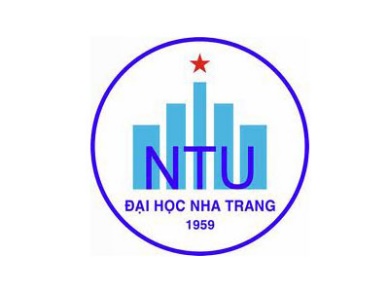 Khoa Ngoại NgữBộ môn Thực hành TiếngĐỀ CƯƠNG CHI TIẾT HỌC PHẦN1. Thông tin về học phần:Tên học phần:					Tiếng Việt:			NGỮ PHÁP 1Tiếng Anh:			GRAMMAR 1	Mã học phần:				FLS323		Số tín chỉ:				2 (2-0)	Đào tạo trình độ:			Đại học					Học phần tiên quyết:			Không	2. Thông tin về GV: a. Họ và tên: Lê Thị Thu Nga				Chức danh, học vị: GV, Thạc sĩĐiện thoại: 0975794427				Email:	lenga@ntu.edu.vnĐịa chỉ NTU E-learning: https://elearning.ntu.edu.vn/course/view.php?id=11829		Địa chỉ Zoom: https://zoom.us/j/3757725608Địa điểm tiếp SV: Điện thoại, email trong giờ hành chínhb. Họ và tên:	Nguyễn Phan Quỳnh Thư		Chức danh, học vị: GV, Thạc sĩ	Điện thoại:    0978204208				Email: thunpq@ntu.edu.vnĐịa chỉ NTU E-learning: https://elearning.ntu.edu.vn/my/ 			Địa chỉ Google Meet:  https://meet.google.com/rod-udfs-ddp Địa điểm, lịch tiếp SV: Zalo, EL và email trong giờ hành chínhc. Họ và tên:	Đặng Hoàng Thi			Chức danh, học vị: GV, Thạc sĩ	Điện thoại: 0354335238   				Email: thidh@ntu.edu.vnĐịa chỉ NTU E-learning: https://elearning.ntu.edu.vn/my/ 			Địa chỉ Google Meet: http://meet.google.com/tak-erjr-tiiĐịa điểm, lịch tiếp SV: Zalo, EL và email trong giờ hành chính3. Mô tả học phần:     Học phần cung cấp cho người học kỹ năng tổng hợp về động từ, danh từ, tính từ, trạng từ, mạo từ, giới từ và đại từ. Người học vận dụng và giải thích các cấu trúc ngữ pháp theo các cấp độ: từ và cụm từ. Học phần giúp người học thực hành sử dụng các cấu trúc ngữ pháp trên trong giao tiếp nghe, nói, đọc, và viết một cách chính xác, hiệu quả mà và áp dụng kiến thức vào các kỳ thi tiếng Anh. Học phần này giúp người hệ thống hóa được kiến thức ngữ pháp tiếng Anh trình độ B2 (CEFR). 4. Mục tiêu:      Học phần giúp sinh viên có thể xây dựng các kiến thức (định nghĩa, cấu trúc, cách sử dụng, ...) và kỹ năng cần thiết (nhận định, mô tả, giải thích, ...),  đồng thời áp dụng các kiến thức và kỹ năng ngữ pháp trong giao tiếp nghe, nói, đọc và viết một cách chính xác. 5. Chuẩn đầu ra (CLOs): Sau khi học xong học phần, người học có thể: Nhận diện được chức năng của các dạng danh từ, động từ, tính từ, trạng từ, giới từ, mạo từ & đại từ tiếng Anh. Trình bày được cấu trúc, cách dùng dạng danh từ, động từ, tính từ, trạng từ, giới từ, mạo từ & đại từ tiếng Anh. Vận dụng được các kiến thức về danh từ, động từ, tính từ, trạng từ, giới từ, mạo từ & đại từ trong giao tiếng nghe, nói, đọc và viết tiếng Anh. Tính toán qui trình và phương pháp làm việc độc lập cũng như làm việc theo cặp/nhóm.Nhận định được tầm quan trọng của môn học và tích cực tham gia vào các hoạt động trong giờ học; hợp tác làm việc theo cặp/nhóm.6. Đánh giá kết quả học tập: 7. Tài liệu dạy học: 8. Kế hoạch dạy học:	 9. Yêu cầu đối với người học: - Thường xuyên cập nhật và thực hiện đúng kế hoạch dạy học, kiểm tra, đánh giá theo Đề cương chi tiết học phần trên hệ thống NTU E-learning lớp học phần;- Thực hiện đầy đủ và trung thực các nhiệm vụ học tập, kiểm tra, đánh giá theo Đề cương chi tiết học phần và hướng dẫn của GV giảng dạy học phần;- Chuẩn bị đầy đủ tài liệu và công cụ học tập cần thiết.- Tham dự đầy đủ các buổi học và từng cá nhân phải tích cực thảo luận, trình bày ý kiến trong quá trình lên lớp. - Thực hiện làm bài tập ở nhà theo nhóm và cá nhân.Ngày cập nhật: 20/9/2021	GIẢNG VIÊN	CHỦ NHIỆM HỌC PHẦN	     (Đã ký)	 (Đã ký)	Lê Thị Thu Nga 	Nguyễn Phan Quỳnh Thư            (Đã ký)		               (Đã ký)		         Nguyễn Phan Quỳnh Thư	       Đặng Hoàng Thi		       TRƯỞNG BỘ MÔN(Đã ký)Ngô Quỳnh HoaTT.Hoạt động đánh giáHình thức/công cụ đánh giáNhằm đạt CLOsTrọng số (%)1Đánh giá quá trìnhĐiểm chuyên cần (5%)Điểm bài tập về nhà (10%)Điểm làm việc nhóm (10%)Điểm bài kiểm tra (25%)a,b,c,d,e502Thi cuối kỳTự luận, đề đóng a,b,c,d50TT.Tên tác giảTên tài liệuNăm xuất bảnNhà xuất bảnĐịa chỉ khai thác tài liệuMục đích sử dụngMục đích sử dụngTT.Tên tác giảTên tài liệuNăm xuất bảnNhà xuất bảnĐịa chỉ khai thác tài liệuTài liệu chínhTham khảo1John EastwoodOxford Practice Grammar- Intermediate2019Oxford University PressNhà sáchx2Thomas B, Hashemi L, & Mathews LGrammar & Vocabulary for First and First for Schools   2015Cambridge University PressNhà sách x3George Yule Practice Grammar- Advanced2006 Oxford University PressNhà sáchx4Virginia EvansFCE Use of English 22008Express Publishing Nhà sáchx5First Certificate in English (FCE) 2008Cambridge University PressThư việnxTuần Nội dungNhằm đạt CLOsPhương pháp dạy họcNhiệm vụ của người học5(11/10 – 16/10)Giới thiệu học phần Ngữ pháp 1Giới thiệu tổng quan về các chủ đề Ngữ pháp tiếng AnhHướng dẫn sử dụng nguồn học video trên EL. Phương pháp học và làm bài thi ngữ pháp hiệu quả. eDiễn giảng / Thảo luận - Xem đề cương chi tiết học phần- Tạo nhóm và gửi cho GV qua mail.- Nhận nội dung thuyết trình nhóm. - Hỏi đáp, thảo luân, trả lời trên diễn đàn chung (EL)6(18/10 – 23/10)Lý thuyết 1 Từ & câu trong tiếng Anha,b,c,d- Diễn giảng / thảo luận  - Làm việc theo cá nhân / nhóm- Hoàn thành bài tập về nhà- Chuẩn bị bài thuyết trình trên lớp- Hỏi đáp, thảo luân, trả lời trên diễn đàn chung (EL)7(25/10 -30/10)Lý thuyết 2Danh từMạo từa,b,c,d- Diễn giảng / thảo luận  - Làm việc theo cá nhân / nhómHoàn thành bài tập về nhà- Chuẩn bị bài thuyết trình trên lớp- Hỏi đáp, thảo luân, trả lời trên diễn đàn chung (EL)8(1/11 – 6/11)Lý thuyết 3Từ hạn định Giới từa,b,c,d- Diễn giảng / thảo luận  - Làm việc theo cá nhân / nhóm- Hoàn thành bài tập về nhà- Chuẩn bị bài thuyết trình trên lớp- Hỏi đáp, thảo luân, trả lời trên diễn đàn chung (EL)9(8/11 – 13/11)Thuyết trình bài tập Bài 2,3,4a,b,c,d- Diễn giảng / thảo luận  - Làm việc theo cá nhân / nhóm- Thuyết trình theo nhóm phần bài tập về nhà- Hỏi đáp, thảo luân, trả lời trên diễn đàn chung (EL)10(15/11 – 20/11)Lý thuyết 4Đại từa,b,c,d- Diễn giảng / thảo luận  - Làm việc theo cá nhân / nhóm- Hoàn thành bài tập về nhà- Chuẩn bị bài thuyết trình trên lớp- Hỏi đáp, thảo luân, trả lời trên diễn đàn chung (EL)11(22/11 – 27/11)Lý thuyết 5Động từ - Thì hiện tại & quá khứĐộng từ - Thì tương laia,b,c,d- Diễn giảng / thảo luận  - Làm việc theo cá nhân / nhóm- Hoàn thành bài tập về nhà- Chuẩn bị bài thuyết trình trên lớp- Hỏi đáp, thảo luân, trả lời trên diễn đàn chung (EL)12(29/11 – 04/12)13(06/12 – 11/12)Thuyết trình bài tập Bài 5,6a,b,c,d- Diễn giảng / thảo luận  - Làm việc theo cá nhân / nhóm- Thuyết trình theo nhóm phần bài tập về nhà- Hỏi đáp, thảo luân, trả lời trên diễn đàn chung (EL)14(13/12 – 18/12)Lý thuyết 6Danh động từ và động từ nguyên mẫua,b,c,d- Diễn giảng / thảo luận  - Làm việc theo cá nhân / nhóm- Hoàn thành bài tập về nhà- Chuẩn bị bài thuyết trình trên lớp- Hỏi đáp, thảo luân, trả lời trên diễn đàn chung (EL)15(20/12 – 25/12)Lý thuyết 7Động từ - Động từ khiếm khuyếta,b,c,d- Diễn giảng / thảo luận  - Làm việc theo cá nhân / nhóm- Hoàn thành bài tập về nhà- Chuẩn bị bài thuyết trình trên lớp- Hỏi đáp, thảo luân, trả lời trên diễn đàn chung (EL)16(27/12 – 01/12)Lý thuyết 8Tính từ & Trạng từa,b,c,d- Diễn giảng / thảo luận  - Làm việc theo cá nhân / nhóm- Hoàn thành bài tập về nhà- Chuẩn bị bài thuyết trình trên lớp- Hỏi đáp, thảo luân, trả lời trên diễn đàn chung (EL)17(03/01 – 08/01)Thuyết trình bài tậpBài 7,8,9a,b,c,d- Diễn giảng / thảo luận  - Làm việc theo cá nhân / nhóm- Thuyết trình theo nhóm phần bài tập về nhà- Hỏi đáp, thảo luân, trả lời trên diễn đàn chung (EL)18(10/01 – 15/01)Ôn tậpa,b,c,d- Diễn giảng / thảo luận  - Làm việc theo cá nhân / nhóm- Hỏi đáp, thảo luân, trả lời trên diễn đàn chung (EL)19(17/01 – 22/01)Kiểm tra Tổng kết học phầna,b,c,d- Diễn giảng / thảo luận  - Làm việc theo cá nhân / nhóm- Nộp Hồ sơ năng lực- Hỏi đáp, thảo luân, trả lời trên diễn đàn chung (EL)